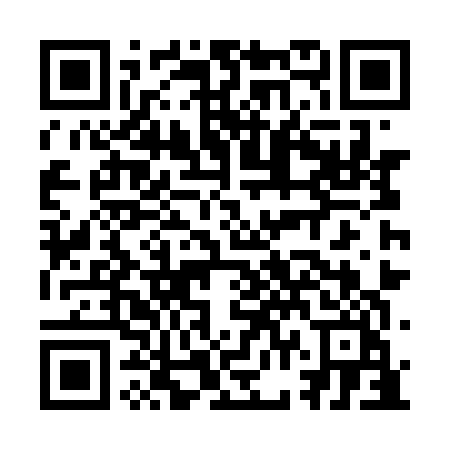 Prayer times for Carrier-Jonction, Quebec, CanadaMon 1 Jul 2024 - Wed 31 Jul 2024High Latitude Method: Angle Based RulePrayer Calculation Method: Islamic Society of North AmericaAsar Calculation Method: HanafiPrayer times provided by https://www.salahtimes.comDateDayFajrSunriseDhuhrAsrMaghribIsha1Mon2:524:5512:486:148:4210:452Tue2:524:5512:496:148:4110:453Wed2:524:5612:496:148:4110:454Thu2:534:5712:496:148:4110:445Fri2:544:5812:496:148:4010:436Sat2:564:5812:496:138:4010:427Sun2:574:5912:496:138:3910:418Mon2:585:0012:506:138:3910:409Tue3:005:0112:506:138:3810:3910Wed3:015:0212:506:138:3810:3811Thu3:035:0212:506:128:3710:3612Fri3:045:0312:506:128:3610:3513Sat3:065:0412:506:128:3610:3414Sun3:085:0512:506:118:3510:3215Mon3:095:0612:506:118:3410:3116Tue3:115:0712:516:118:3310:2917Wed3:135:0812:516:108:3310:2818Thu3:145:0912:516:108:3210:2619Fri3:165:1012:516:098:3110:2420Sat3:185:1112:516:098:3010:2321Sun3:205:1212:516:088:2910:2122Mon3:225:1412:516:078:2810:1923Tue3:235:1512:516:078:2710:1724Wed3:255:1612:516:068:2510:1625Thu3:275:1712:516:068:2410:1426Fri3:295:1812:516:058:2310:1227Sat3:315:1912:516:048:2210:1028Sun3:335:2112:516:038:2110:0829Mon3:355:2212:516:038:1910:0630Tue3:365:2312:516:028:1810:0431Wed3:385:2412:516:018:1710:02